APPLICATION FOR CONSENT TO               
CONSTRUCT A SHED ON A			         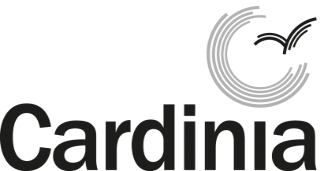 VACANT ALLOTMENTBUILDING REGULATIONS 2018REGULATION 87(2)REFERRAL OF BUILDING DESIGN TO COUNCIL FOR REPORT & CONSENTTo:	 Surveyor  		Cardinia Shire Council	20 Siding Avenue	OFFICER VIC 3809I ____________________________________ (Tel): _______________ (Fax): __________Of ______________________________________________________________________Being the owner of the property described below HEREBY REQUEST consent pursuant to regulation 87(2) of the Building Regulations 2018 to construct a Class 10a building (private garage, shed, carport or the like) without a building of another class (eg. dwelling) to which it is appurtenant on an allotment.The information requested on this form is being collected by Council for the purpose of processing the report and consent application request. The information will be used solely by Council for that primary purpose or directly related purposes.Signature of Owner ……………………………………. Dated ……. / ……/ …….. Applicant email address____________________________________________________PROPERTY DETAILSNo………… Street/Road ……………………………… City/Town ……………………Lot/s …………………… LP/PS ……………. Volume …………. Folio ………………CrownAllotment ...................... Section ....................... Parish .......................... County ..........................Application must include the following:□	Application fee of $311.80 (No GST) (current for 2023/2024 financial year)□	Copy of current building permit/planning permit for the construction of a dwelling, where the allotment is situated within a residential zone□	Copy of title/site plan/building details□	Signed Statutory Declaration that the shed will not be used for any form of occupation (see Statutory Declaration attached)□	Description of proposed use of building and supportive information/reasons why a shed is required on a vacant allotment.Please see overDESCRIPTION OF BUILDING REQUIRING CONSENT AND SUPPORTIVE INFORMATION / REASONS WHY A VARIATION TO THE REGULATIONS IS REQUIRED: -NATURE OF PROPOSED BUILDINGS AND WORKS 	………………………………………………………………………………………………..APPLICATION BRIEF:  Reasons for application request.	…	……………………………………………………………………………………………………………………..............	…	……………………………………………………………………………………………………………………..............	…	……………………………………………………………………………………………………………………..............	…	……………………………………………………………………………………………………………………..............	…	……………………………………………………………………………………………………………………..............	…	……………………………………………………………………………………………………………………..............	…	……………………………………………………………………………………………………………………..............	…	……………………………………………………………………………………………………………………..............	…	……………………………………………………………………………………………………………………..............	…	……………………………………………………………………………………………………………………..............	…	……………………………………………………………………………………………………………………..............	…	……………………………………………………………………………………………………………………..............	…	……………………………………………………………………………………………………………………..............	…	……………………………………………………………………………………………………………………..............	…	……………………………………………………………………………………………………………………..............	…	……………………………………………………………………………………………………………………..............MAKING AN APPLICATION FOR REPORT AND CONSENT FOR THE CONSTRUCTION OF A CLASS 10a BUILDING NOT TO BE ON THE SAME ALLOTMENT AS A BUILDING OF ANOTHER CLASS TO WHICH IT IS APPURTENANTApplicationsApplications must be made on the Cardinia Shire Council Application form for consent to construct a shed on a vacant allotment and be accompanied by all appropriate documentation. The application can be lodged by the owner, builder, architect/draftsperson or any properly authorised agent of the owner but it is recommended that the application be made either by or in consultation with the  Surveyor.  The Council is acting in the role of a prescribed reporting authority when assessing these applications and can only address the application to the extent set out in the request. It does not replace or supplement for the Relevant Building Surveyor in determining compliance with other issues and siting provisions of the Regulations. An incomplete compliance assessment prior to lodgement of this application may lead to inappropriate decisions and delays in the ultimate permit processes.Appeal Rights An owner has rights of appeal to the Building Appeals Board (Ph 9285 6400) (within 30 days) with respect to any:Requirement of a reporting authority to give more information or amend a permit application (s138 of the Building Act 1993)The determination or exercise of discretion; orFailure within a reasonable time to make a determination or exercise that discretion (s144 of the Building Act 1993).ChecklistPlease use the checklist below to ensure that all relevant information is incorporated in your application.An application for report and consent (building a class 10a building on an allotment where there is no building of another class appurtenant) must be accompanied by the following: -Application FormCopy of current building permit/planning permit – for the construction of a dwelling, 	where the allotment is situated within a residential zone.Copy of title/site plan/building details. Signed Statutory Declaration – that the shed will not be used for any form of occupation.Description of proposed use of building – and supportive information/reasons why a shed is required on a vacant allotment. You are encouraged to list every reason why you should be granted consent.The appropriate fee of $311.80 for each application. GST FREE. (This is a statutory fee applicable until 30 June 2024).Note:	The application fee is non-refundable regardless of decision of Council. STATUTORY DECLARATION(UNDER SECTION 40 OF THE BUILDING ACT 1993 & REGULATION 87 OF THE BUILDING REGULATIONS 2018)I, …………………………………………………………………………………Of …………………………………………………………………………………In the State of Victoria do solemnly and sincerely declare THAT the shed (class 10a structure) that I propose to construct on vacant land situated at ………………………………………………………….…………………………………………………….… Is required to secure building materials and equipment for the purposes of constructing a dwelling on the allotment or is required for the storage of  equipment required for maintaining rural land AND that the shed will not at  any time be used for any form of occupation or for any commercial or  industrial purposes AND I make this solemn declaration conscientiously  believing the same to be true and by virtue of the provision of an Act of Parliament of Victoria rendering persons making false Declaration punishable for wilful and corrupt perjury.DECLARED at					in the )State of  this					)Day of 		Two thousand and		)Before me:The information requested on this form is being collected by Council for the purpose of processing the report and consent application request. The information will be used solely by Council for that primary purpose or directly related purposes.